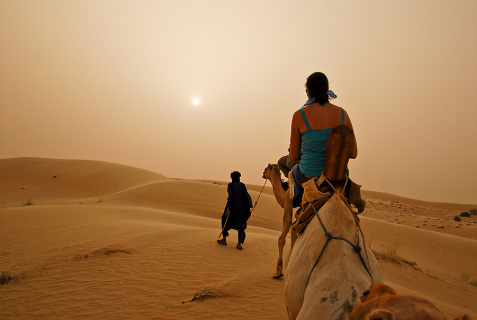 What Causes Sandstorms?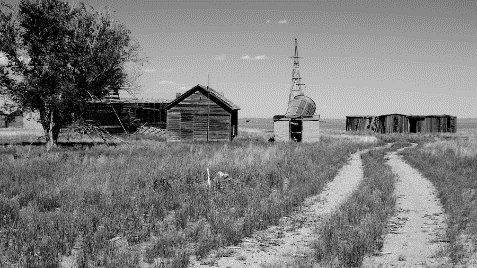 What Was the Dust Bowl?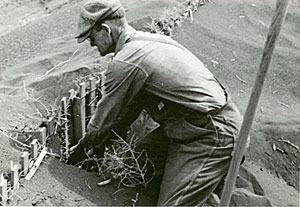 Video Interviews with Dust Bowl Survivors
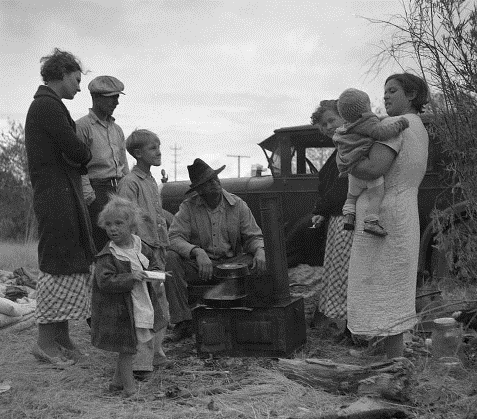 The Dustbowl TimelineSandstormsandDust Storms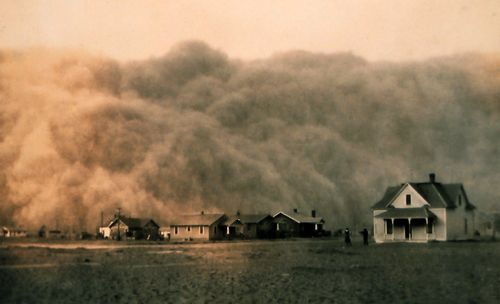 A Time of Dust Storms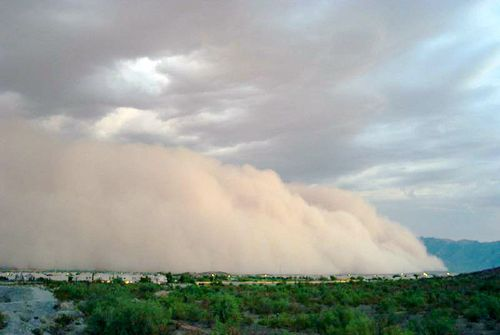 A Dangerous Dust Storm in 2011Be Ready for Dust Storms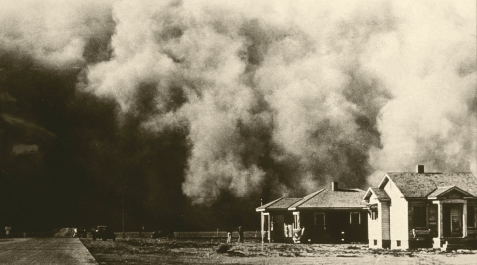 Interview with Dust Bowl Survivor Flora Robertson